Дорогие ребята!Приглашаем вас в дни летних каникул на онлайн - мероприятия!Вас ждут: игровые и развлекательные программы, литературные викторины,исторические часы, познавательные конкурсы,мультфильмы, призы и много интересного!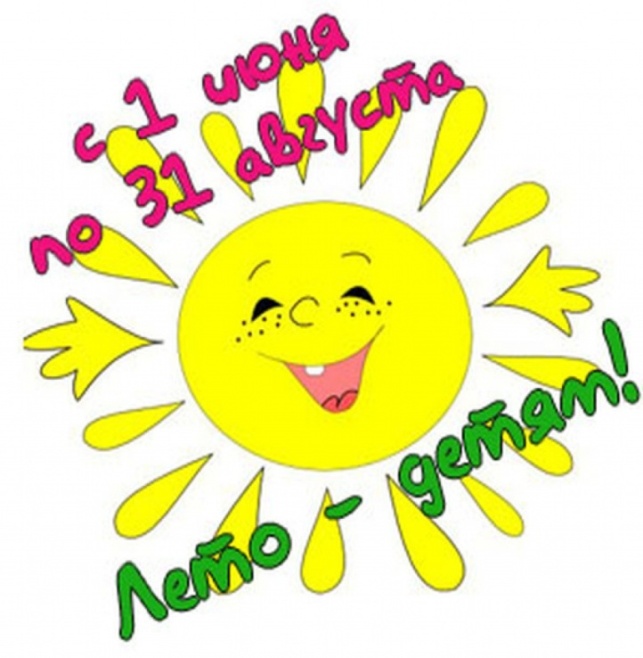 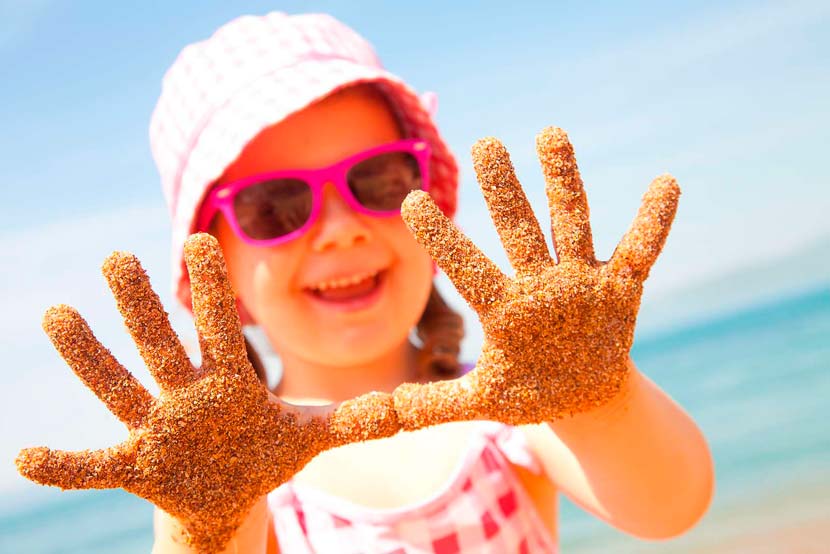 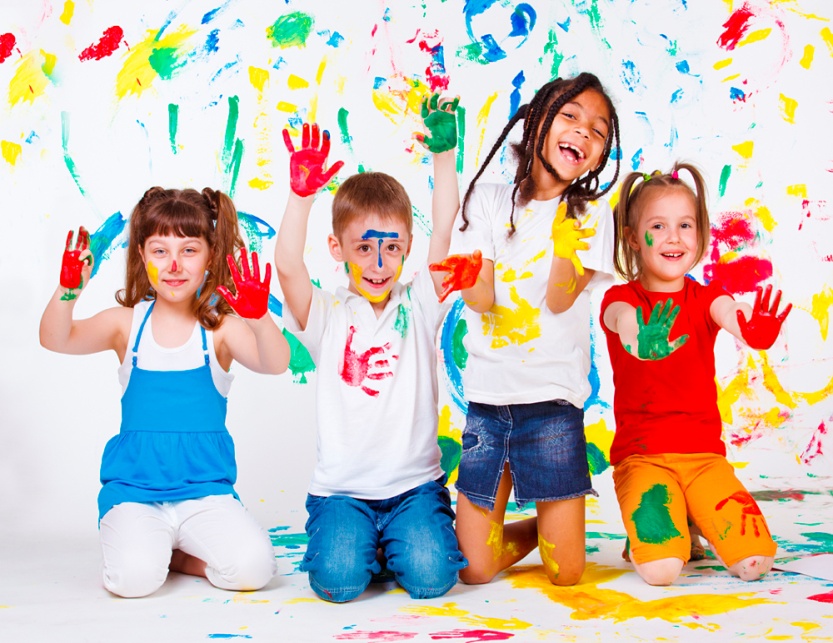 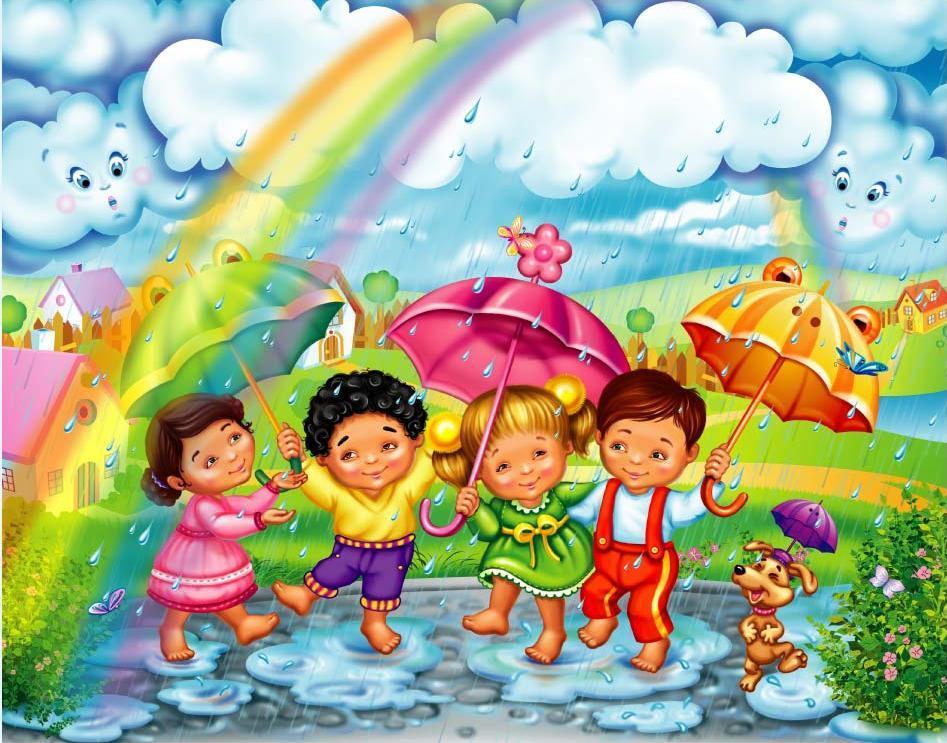 Дата и времяНаименование мероприятияНаименование мероприятияНаименование мероприятияМесто проведения,https: //УЧРЕЖДЕНИЯ ОБРАЗОВАНИЯ:УЧРЕЖДЕНИЯ ОБРАЗОВАНИЯ:УЧРЕЖДЕНИЯ ОБРАЗОВАНИЯ:УЧРЕЖДЕНИЯ ОБРАЗОВАНИЯ:УЧРЕЖДЕНИЯ ОБРАЗОВАНИЯ:МАОУ «СОШ № 10»МАОУ «СОШ № 10»МАОУ «СОШ № 10»МАОУ «СОШ № 10»МАОУ «СОШ № 10»01.06.2020-31.08.2020Выставка рисунков «Дети против насилия!»Выставка рисунков «Дети против насилия!»Выставка рисунков «Дети против насилия!»https://sh10-krkam.edusite.ru/17.08.2020-21.08.2020Акция «Мы против наркотиков!»Акция «Мы против наркотиков!»Акция «Мы против наркотиков!»https://sh10-krkam.edusite.ru/17.08.2020Конкурс семейной фотографии «На прогулку всей семьей»Конкурс семейной фотографии «На прогулку всей семьей»Конкурс семейной фотографии «На прогулку всей семьей»https://sh10-krkam.edusite.ru/18.08.2020Квест-игра «Моя будущая профессия»Квест-игра «Моя будущая профессия»Квест-игра «Моя будущая профессия»https://sh10-krkam.edusite.ru/19.08.2020Игра «Завяжем узелки потуже на память о друзьях и о дружбе»Игра «Завяжем узелки потуже на память о друзьях и о дружбе»Игра «Завяжем узелки потуже на память о друзьях и о дружбе»https://sh10-krkam.edusite.ru/20.08.2020Видео-уроки «История Российского флага»Видео-уроки «История Российского флага»Видео-уроки «История Российского флага»https://clip-share.net/video/inSb9MQTfig/история-русских-государственных-символов-флагов-гербов-гимнов.htmlhttps://infourok.ru/prezentaciya_istoriya_rossiyskogo_flaga-562375.htm21.08.2020Акция «Поем гимн вместе»Акция «Поем гимн вместе»Акция «Поем гимн вместе»https://sh10-krkam.edusite.ru/МБОУ «СОШ № 11»МБОУ «СОШ № 11»МБОУ «СОШ № 11»МБОУ «СОШ № 11»МБОУ «СОШ № 11»01.06.2020-31.08.2020Выставка рисунков «Дети против насилия!»Выставка рисунков «Дети против насилия!»Выставка рисунков «Дети против насилия!»https://sh11-krkam.edusite.ru/августУчастие в  МЕЖДУНАРОДНОМ КОНКУРСЕДЛЯ УЧАЩИХСЯ И СТУДЕНТОВ«ПРАВА ЧЕЛОВЕКА НАШИМИ ГЛАЗАМИ»,в рамках объявленного года Памяти и славыв честь 75-летия ПобедаУчастие в  МЕЖДУНАРОДНОМ КОНКУРСЕДЛЯ УЧАЩИХСЯ И СТУДЕНТОВ«ПРАВА ЧЕЛОВЕКА НАШИМИ ГЛАЗАМИ»,в рамках объявленного года Памяти и славыв честь 75-летия ПобедаУчастие в  МЕЖДУНАРОДНОМ КОНКУРСЕДЛЯ УЧАЩИХСЯ И СТУДЕНТОВ«ПРАВА ЧЕЛОВЕКА НАШИМИ ГЛАЗАМИ»,в рамках объявленного года Памяти и славыв честь 75-летия Победаhttps://sh11-krkam.edusite.ru/17.08.2020-21.08.2020День здоровья и спорта – военно-спортивная игра «Будущий резерв»День здоровья и спорта – военно-спортивная игра «Будущий резерв»День здоровья и спорта – военно-спортивная игра «Будущий резерв»https://sh11-krkam.edusite.ru/МБОУ «Майская СОШ»МБОУ «Майская СОШ»МБОУ «Майская СОШ»МБОУ «Майская СОШ»МБОУ «Майская СОШ»17.08.2020Дистанционная.  Мастер-класс большого коллажа «Законы школьной жизни»Дистанционная.  Мастер-класс большого коллажа «Законы школьной жизни»Дистанционная.  Мастер-класс большого коллажа «Законы школьной жизни»https://mai-krkam.edusite.ru/18.08.2020Онлайн-просмотр видеоролика «Спасик и его друзья. Правила поведения на природе»Онлайн-просмотр видеоролика «Спасик и его друзья. Правила поведения на природе»Онлайн-просмотр видеоролика «Спасик и его друзья. Правила поведения на природе»https://mai-krkam.edusite.ru/19.08.2020Дистанционный просмотр презентации «Серьёзный мир несерьёзных подростков»Дистанционный просмотр презентации «Серьёзный мир несерьёзных подростков»Дистанционный просмотр презентации «Серьёзный мир несерьёзных подростков»https://mai-krkam.edusite.ru/20.08.2020Онлайн-просмотр фильмов о войне, обсуждениеОнлайн-просмотр фильмов о войне, обсуждениеОнлайн-просмотр фильмов о войне, обсуждениеhttps://mai-krkam.edusite.ru/21.08.2020Дистанционная. Читаем нон-стоп. А. П. Казаков, Т. А. Шорыгина «Детям о великой победе»Дистанционная. Читаем нон-стоп. А. П. Казаков, Т. А. Шорыгина «Детям о великой победе»Дистанционная. Читаем нон-стоп. А. П. Казаков, Т. А. Шорыгина «Детям о великой победе»https://mai-krkam.edusite.ru/МАОУ СОШ № 2 корпус 2МАОУ СОШ № 2 корпус 2МАОУ СОШ № 2 корпус 2МАОУ СОШ № 2 корпус 2МАОУ СОШ № 2 корпус 2ЕженедельноОсновы правовой грамотности «Подросток и закон» (еженедельно)Основы правовой грамотности «Подросток и закон» (еженедельно)Основы правовой грамотности «Подросток и закон» (еженедельно)https://sh2-krkam.edusite.ru/01.06.2020-31.08.2020Онлайн реализация проекта «Шахматы в школе»Онлайн реализация проекта «Шахматы в школе»Онлайн реализация проекта «Шахматы в школе»https://sh2-krkam.edusite.ru/августСоревнования по футболу среди дворовых командСоревнования по футболу среди дворовых командСоревнования по футболу среди дворовых командhttps://sh2-krkam.edusite.ru/августТурнир «Юные шахматисты»Турнир «Юные шахматисты»Турнир «Юные шахматисты»https://sh2-krkam.edusite.ru/МБОУ «КАШ-И»МБОУ «КАШ-И»МБОУ «КАШ-И»МБОУ «КАШ-И»МБОУ «КАШ-И»19.08.2020Квест - игра «Экологическая тропа»Квест - игра «Экологическая тропа»Квест - игра «Экологическая тропа»http://sh9-krkam.edusite.ruМАОУ «СОШ № 8»МАОУ «СОШ № 8»МАОУ «СОШ № 8»МАОУ «СОШ № 8»МАОУ «СОШ № 8»17.08.2020«Папа, мама,  Я- дисциплинированная семья»«Папа, мама,  Я- дисциплинированная семья»«Папа, мама,  Я- дисциплинированная семья»https://vk.com/wall-186239942_385УЧРЕЖДЕНИЯ КУЛЬТУРЫ и ИСКУССТВА:УЧРЕЖДЕНИЯ КУЛЬТУРЫ и ИСКУССТВА:УЧРЕЖДЕНИЯ КУЛЬТУРЫ и ИСКУССТВА:УЧРЕЖДЕНИЯ КУЛЬТУРЫ и ИСКУССТВА:УЧРЕЖДЕНИЯ КУЛЬТУРЫ и ИСКУССТВА:ККДЦККДЦККДЦККДЦККДЦ17.08.202015.00Турнир «Мой друг - велосипед»Турнир «Мой друг - велосипед»Турнир «Мой друг - велосипед»парк отдыха17.08.202014.00Творческая площадка «Радуга детства» Час актёрского мастерстваТворческая площадка «Радуга детства» Час актёрского мастерстваТворческая площадка «Радуга детства» Час актёрского мастерстваhttps://vk.com/id457474726Площадь ДК17.08.2020-23.08.2020Веселая разминкаВеселая разминкаВеселая разминкаСП «Оверятский Дом культуры»(https://vk.com/ckis_overyata)17.08.2020-23.08.2020Настольные и подвижные игры. Читаем вместеНастольные и подвижные игры. Читаем вместеНастольные и подвижные игры. Читаем вместеСП «Оверятский Дом культуры»(https://vk.com/ckis_overyata17.08.2020-23.08.2020Обучающие занятия « Умелые ручки» (лепим из глины, делаем игрушки из бумаги, рисуем, играем на гитаре, поем)Обучающие занятия « Умелые ручки» (лепим из глины, делаем игрушки из бумаги, рисуем, играем на гитаре, поем)Обучающие занятия « Умелые ручки» (лепим из глины, делаем игрушки из бумаги, рисуем, играем на гитаре, поем)СП «Оверятский Дом культуры»(https://vk.com/ckis_overyataс 17 по 23 августа  11:00Онлайн фотоконкурс «Брызги фонтана»Онлайн фотоконкурс «Брызги фонтана»Онлайн фотоконкурс «Брызги фонтана»https://vk.com/ustsinisdk18.08.202015.00Турнир «Мой друг - велосипед»Турнир «Мой друг - велосипед»Турнир «Мой друг - велосипед»парк отдыха18.08.202015.00Турнир дворовых игрТурнир дворовых игрТурнир дворовых игрпарк отдыха18.08.202015.00музыкально-познавательная программа «Путешествие по страницам русского фольклора»музыкально-познавательная программа «Путешествие по страницам русского фольклора»музыкально-познавательная программа «Путешествие по страницам русского фольклора»парк отдыха18.08.2020 14.00Мастер-класс «Юный художник»Мастер-класс «Юный художник»Мастер-класс «Юный художник»Площадь ДК18.08.202013.00-14.00Игровая программа «Загадки-обманки!»Игровая программа «Загадки-обманки!»Игровая программа «Загадки-обманки!»ДД.д.Ананичи  (улица)https://vk.com/club190093081 18.08.202011-00Спортивно-игровая программа«Раз, два, три, четыре, пять, начинаем мы играть»Спортивно-игровая программа«Раз, два, три, четыре, пять, начинаем мы играть»Спортивно-игровая программа«Раз, два, три, четыре, пять, начинаем мы играть»Площадь СП «Черновской Дом досуга»19.08.202015.00Игровая программа «Веселая среда»Игровая программа «Веселая среда»Игровая программа «Веселая среда»парк отдыха19.08.202014.30Турнир дворовых игрТурнир дворовых игрТурнир дворовых игрпарк отдыха19.08.202014.30Яблочная викторинаЯблочная викторинаЯблочная викторинапарк отдыха19.08.2020 18.00Игровая программа «Праздник улиц»Игровая программа «Праздник улиц»Игровая программа «Праздник улиц»Площадка «Берёзка»19.08.2020 11:00Игры на свежем воздухе «12 записок»Игры на свежем воздухе «12 записок»Игры на свежем воздухе «12 записок»Площадь ДК «Восход»20.08.202015.00Турнир дворовых игрТурнир дворовых игрТурнир дворовых игрпарк отдыха20.08.2020 18.00Игровая программа «Праздник улиц»Игровая программа «Праздник улиц»Игровая программа «Праздник улиц»Площадка ул.Шоссейная20.08.2020  12:00Воробьиная дискотекаВоробьиная дискотекаВоробьиная дискотекаПлощадь ДК «Восход»20.08.202011-00Игровая познавательная программа, посвященная Дню Российского флага «Белый, синий, красный»Игровая познавательная программа, посвященная Дню Российского флага «Белый, синий, красный»Игровая познавательная программа, посвященная Дню Российского флага «Белый, синий, красный»Площадь СП «Черновской Дом досуга»20.08.202012-00Мастер-класс по изготовлению флага РФ «Белый, синий, красный»Мастер-класс по изготовлению флага РФ «Белый, синий, красный»Мастер-класс по изготовлению флага РФ «Белый, синий, красный»Площадь СП «Черновской Дом досуга»20.08.202015.00 -16.30Игра – викторина «Знатоки ПДД!»Игра – викторина «Знатоки ПДД!»Игра – викторина «Знатоки ПДД!»ТерриторияМБОУ «Стряпунинская СОШ» https://vk.com/public192593088 21.08.202015.00музыкально-познавательная программа «Путешествие по страницам русского фольклора»музыкально-познавательная программа «Путешествие по страницам русского фольклора»музыкально-познавательная программа «Путешествие по страницам русского фольклора»парк отдыха21.08.2020в течение дняакция «День российского флага»акция «День российского флага»акция «День российского флага»пл. ККДЦ21.08.202014.00турнир дворовых игртурнир дворовых игртурнир дворовых игрпарк отдыха21.08.2020 18.00Игровая программа «Праздник улиц»Игровая программа «Праздник улиц»Игровая программа «Праздник улиц»Площадка ул.Центральная23.08.202013.00-14.00Встреча в мультигостинойВстреча в мультигостинойВстреча в мультигостинойДД.д.Ананичи  (улица)https://vk.com/club190093081 МБУК «ДК Гознака»МБУК «ДК Гознака»МБУК «ДК Гознака»МБУК «ДК Гознака»МБУК «ДК Гознака»17.08.202017.00Развлекательная программа «Музыкальный бой» (для неорганизованных детей)Развлекательная программа «Музыкальный бой» (для неорганизованных детей)Развлекательная программа «Музыкальный бой» (для неорганизованных детей)каре ДК18.08.202017.00Развлекательная программа «Танцевальный марафон» (для неорганизованных детей)Развлекательная программа «Танцевальный марафон» (для неорганизованных детей)Развлекательная программа «Танцевальный марафон» (для неорганизованных детей)каре ДК19.08.202017.00Развлекательная программа «Пиратская вечеринка» (для неорганизованных детей)Развлекательная программа «Пиратская вечеринка» (для неорганизованных детей)Развлекательная программа «Пиратская вечеринка» (для неорганизованных детей)каре  ДК20.08.202017.00Рпазвлекательно-познавательная программа  «Поле чудес» (для неорганизованных детей)Рпазвлекательно-познавательная программа  «Поле чудес» (для неорганизованных детей)Рпазвлекательно-познавательная программа  «Поле чудес» (для неорганизованных детей)каре ДК21.08.202017.00Развлекательная игра «Крокодил» (для неорганизованных детей)Развлекательная игра «Крокодил» (для неорганизованных детей)Развлекательная игра «Крокодил» (для неорганизованных детей)каре ДКЦБС г.КраснокамскаЦБС г.КраснокамскаЦБС г.КраснокамскаЦБС г.КраснокамскаЦБС г.Краснокамска17.08.2020Статья «Чудеса Пермского края». Вып.8.Статья «Чудеса Пермского края». Вып.8.Статья «Чудеса Пермского края». Вып.8.Центральная библиотека https://vk.com/kraslib_kmrс 17.08.2020Цикл онлайн мероприятий «Литературный челендж»Цикл онлайн мероприятий «Литературный челендж»Цикл онлайн мероприятий «Литературный челендж»Центральная детская библиотека https://vk.com/krasdetlibс 17.08.2020«Поэзия времен года» поэтический марафон«Поэзия времен года» поэтический марафон«Поэзия времен года» поэтический марафонМысовская сельская библиотека-филиалhttps://vk.com/club61344144с 17.08.2020«История в фотографиях: люди, времена и нравы» (ко Дню фотографии)«История в фотографиях: люди, времена и нравы» (ко Дню фотографии)«История в фотографиях: люди, времена и нравы» (ко Дню фотографии)Черновская сельская библиотека-филиалhttps://vk.com/chern_lib17.08.2020Виртуальная выставка: Знакомьтесь писатель-Радий Петрович Погодин (95 лет со дня рождения)Виртуальная выставка: Знакомьтесь писатель-Радий Петрович Погодин (95 лет со дня рождения)Виртуальная выставка: Знакомьтесь писатель-Радий Петрович Погодин (95 лет со дня рождения)Майская сельская библиотека-филиалhttps://ok.ru/profile/58814798648817.08.2020 Громкие чтения «Безопасные сказки» (д/с № 40)Громкие чтения «Безопасные сказки» (д/с № 40)Громкие чтения «Безопасные сказки» (д/с № 40)Майская сельская библиотека-филиал17.08.2020, 18.08.2020, 19.08.2020 Литературная викторина «Повторение пройденного»Литературная викторина «Повторение пройденного»Литературная викторина «Повторение пройденного»Майская сельская библиотека-филиалс 17.08.2020уличная познавательно-игровая программа «Давайте жить дружно»уличная познавательно-игровая программа «Давайте жить дружно»уличная познавательно-игровая программа «Давайте жить дружно»Центральная детская библиотека17.08.2020 уличное мероприятие «Громкие чтения «Волчишко»уличное мероприятие «Громкие чтения «Волчишко»уличное мероприятие «Громкие чтения «Волчишко»Городская библиотека-филиал № 118.08.2020«Сказки бабушки-травушки» о полевых цветах и растениях (д/с № 37)«Сказки бабушки-травушки» о полевых цветах и растениях (д/с № 37)«Сказки бабушки-травушки» о полевых цветах и растениях (д/с № 37)Мысовская сельская библиотека-филиал19.08.2020Виртуальная выставка к Яблочному спасуВиртуальная выставка к Яблочному спасуВиртуальная выставка к Яблочному спасуМайская сельская библиотека-филиалhttps://ok.ru/profile/58814798648819.08.2020 литературное занятие на улице по сказкам Ш.Перролитературное занятие на улице по сказкам Ш.Перролитературное занятие на улице по сказкам Ш.ПерроГородская библиотека-филиал № 119.08.2020 уличное мероприятие «Лето классное и безопасное»уличное мероприятие «Лето классное и безопасное»уличное мероприятие «Лето классное и безопасное»Городская библиотека-филиал № 419.08.2020уличное мероприятие «Смех- дело серьёзное» (М. Зощенко)уличное мероприятие «Смех- дело серьёзное» (М. Зощенко)уличное мероприятие «Смех- дело серьёзное» (М. Зощенко)Оверятская поселковая библиотека-филиал19.08.2020 в 14.00 уличные летние чтения «С книжкой на скамейке»: Читаем произведения английского детского писателя Д. Биссета к 110-летию со дня рожденияуличные летние чтения «С книжкой на скамейке»: Читаем произведения английского детского писателя Д. Биссета к 110-летию со дня рожденияуличные летние чтения «С книжкой на скамейке»: Читаем произведения английского детского писателя Д. Биссета к 110-летию со дня рожденияГородская библиотека-филиал № 220.08.2020Виртуальная выставка «Школа почемучек»Виртуальная выставка «Школа почемучек»Виртуальная выставка «Школа почемучек»Майская сельская библиотека-филиалhttps://ok.ru/profile/58814798648820.08.2020 уличное мероприятие «Эти удивительные животные»уличное мероприятие «Эти удивительные животные»уличное мероприятие «Эти удивительные животные»Черновская сельская библиотека-филиал20.08.2020 в 14.30 уличная игровая программа «День рождения Чебурашки»уличная игровая программа «День рождения Чебурашки»уличная игровая программа «День рождения Чебурашки»Городская библиотека-филиал № 322.08.2020 уличная познавательная игра «Гордо реет триколор»уличная познавательная игра «Гордо реет триколор»уличная познавательная игра «Гордо реет триколор»Городская библиотека-филиал № 1Краснокамский Краеведческий МузейКраснокамский Краеведческий МузейКраснокамский Краеведческий МузейКраснокамский Краеведческий МузейКраснокамский Краеведческий Музей17.08.2020Рубрика «Музей в деталях»Рубрика «Музей в деталях»Рубрика «Музей в деталях»http://vk.com/krasmuseum/19.08.2020 Онлайн – программа «Учимся любить и понимать искусство»   Онлайн – программа «Учимся любить и понимать искусство»   Онлайн – программа «Учимся любить и понимать искусство»   http://vk.com/k.gallery/20.08.2020  Рубрика «Мир ОТКРЫТки»Рубрика «Мир ОТКРЫТки»Рубрика «Мир ОТКРЫТки»https://vk.com/detmuseum/21.08.2020  Рубрика «Музейная Азбука»Рубрика «Музейная Азбука»Рубрика «Музейная Азбука»http://vk.com/krasmuseum/МАУ ДО «Детская школа искусств»МАУ ДО «Детская школа искусств»МАУ ДО «Детская школа искусств»МАУ ДО «Детская школа искусств»МАУ ДО «Детская школа искусств»19.08.2020 в 11.00Академия Юных Театралов«Волшебный мир танца». Артисты балета и Симфонический оркестр Мариинского театра.Академия Юных Театралов«Волшебный мир танца». Артисты балета и Симфонический оркестр Мариинского театра.Академия Юных Театралов«Волшебный мир танца». Артисты балета и Симфонический оркестр Мариинского театра.https://vk.com/videos-130074765?z=video-130074765_456239714%2Fclub130074765%2Fpl_-130074765_-2МБУ «Молодежный ресурсный центр»МБУ «Молодежный ресурсный центр»МБУ «Молодежный ресурсный центр»МБУ «Молодежный ресурсный центр»МБУ «Молодежный ресурсный центр»01.06 - 31.08.2020Акция «Мы меняем город» ЭКОчеллендж «SOSЛЕТО» (онлайн)Акция «Мы меняем город» ЭКОчеллендж «SOSЛЕТО» (онлайн)Акция «Мы меняем город» ЭКОчеллендж «SOSЛЕТО» (онлайн)«МРЦ»https://vk.com/r_centr25.06.-30.09.2020Окружная добровольческая акция ЭКО Город (онлайн)Окружная добровольческая акция ЭКО Город (онлайн)Окружная добровольческая акция ЭКО Город (онлайн)СП КМЖ «Ассоль»https://vk.com/r_centr23.07.-31.08.2020Action-тренинг «Развитие лидерского потенциала». Волонтерский университет (онлайн)Action-тренинг «Развитие лидерского потенциала». Волонтерский университет (онлайн)Action-тренинг «Развитие лидерского потенциала». Волонтерский университет (онлайн)«МРЦ»https://vk.com/r_centr29.06.-31.08.2020Фестиваль «Лаборатория современного города» (онлайн)Фестиваль «Лаборатория современного города» (онлайн)Фестиваль «Лаборатория современного города» (онлайн)«МРЦ»https://vk.com/r_centr14.08.2020-21.08.2020Квест-игра «История нашего микрорайона»Квест-игра «История нашего микрорайона»Квест-игра «История нашего микрорайона»Группа в контакте СП КМЖ «Формика»https://vk.com/formika.clud18.08.20201500Игровая программа «Как у наших у ворот»Игровая программа «Как у наших у ворот»Игровая программа «Как у наших у ворот»«МРЦ»https://vk.com/r_centr18.08.20201500Онлайн викторина «Осенние настроение»Онлайн викторина «Осенние настроение»Онлайн викторина «Осенние настроение»Группа в контакте СП КМЖ «Факел»https://vk.com/club19423748019.08.20201300Тематическое мероприятие «День Российского флага»Тематическое мероприятие «День Российского флага»Тематическое мероприятие «День Российского флага»Группа в контакте КМЖ «Ассоль»https://vk.com/club19398275219.08.20201400Тематическое мероприятие «День рождения тельняшки»Тематическое мероприятие «День рождения тельняшки»Тематическое мероприятие «День рождения тельняшки»«МРЦ»https://vk.com/r_centr19.08.20201500Игровая программа «Яблочное ассорти»Игровая программа «Яблочное ассорти»Игровая программа «Яблочное ассорти»«МРЦ»https://vk.com/r_centr19.08.20201730Мастер-класс «Соцветие»Мастер-класс «Соцветие»Мастер-класс «Соцветие»Группа в контакте СП КМЖ «Формика»https://vk.com/formika.clud21.08.20201730Развлекательная семейная игра «Поколения», для жителей микрорайонов Заводской, Рейд, Мясокомбинат.Развлекательная семейная игра «Поколения», для жителей микрорайонов Заводской, Рейд, Мясокомбинат.Развлекательная семейная игра «Поколения», для жителей микрорайонов Заводской, Рейд, Мясокомбинат.Группа в контакте СП КМЖ «Формика» https://vk.com/formika.clud20.08.20201800Развлекательная программа «День двора»Развлекательная программа «День двора»Развлекательная программа «День двора»Группа в контакте СП КМЖ «Формика» https://vk.com/formika.clud20.08.20201500Тематическое мероприятие «Гордо реет флаг» посвящённое Дню государственного флага в РоссииТематическое мероприятие «Гордо реет флаг» посвящённое Дню государственного флага в РоссииТематическое мероприятие «Гордо реет флаг» посвящённое Дню государственного флага в РоссииГруппа в контакте СП КМЖ «Факел»https://vk.com/club19423748021.08.20201400Тематическое мероприятие «Цветик-Семицветик», посвященное Дню сбора диких травТематическое мероприятие «Цветик-Семицветик», посвященное Дню сбора диких травТематическое мероприятие «Цветик-Семицветик», посвященное Дню сбора диких трав«МРЦ»https://vk.com/r_centr21.08.20201500Тематическое мероприятие, посвященные Дню Российского флагаТематическое мероприятие, посвященные Дню Российского флагаТематическое мероприятие, посвященные Дню Российского флагаГруппа в контакте СП КМЖ «Факел»https://vk.com/club194237480УЧРЕЖДЕНИЯ ФК И СПОРТА:УЧРЕЖДЕНИЯ ФК И СПОРТА:УЧРЕЖДЕНИЯ ФК И СПОРТА:УЧРЕЖДЕНИЯ ФК И СПОРТА:УЧРЕЖДЕНИЯ ФК И СПОРТА:Все учреждения спортаВсе учреждения спортаВсе учреждения спортаВсе учреждения спортаВсе учреждения спорта17.08.2020-23.08.2020Онлайн тренировкиОнлайн тренировкиОнлайн тренировкиПроведение он-лайн тренировок  с помощью платформы ZOOM. В течение дняВороная Лариса Анатольевна4-41-9317.08.2020-23.08.2020Тренировки групп совершенствования спортивного мастерства и высшего спортивного мастерства, тренировки «малых форм занятости»Тренировки групп совершенствования спортивного мастерства и высшего спортивного мастерства, тренировки «малых форм занятости»Тренировки групп совершенствования спортивного мастерства и высшего спортивного мастерства, тренировки «малых форм занятости»Вороная Лариса Анатольевна4-41-93В течение дняУправление по спорту и физической культуреУправление по спорту и физической культуреУправление по спорту и физической культуреУправление по спорту и физической культуреУправление по спорту и физической культуре17.08.2020-23.08.2020Бесплатная онлайн  программа тренировок  SOTKA для всех желающихБесплатная онлайн  программа тренировок  SOTKA для всех желающихБесплатная онлайн  программа тренировок  SOTKA для всех желающихСайтадминистрацииhttp://krasnokamsk.ru/Obshhestvo/Sport/novosti_sporta/2020/07/02/261596/Вороная Лариса Анатольевна4-41-9301.07.2020-01.10.2020Конкурс «Лучший спортивный двор»Конкурс «Лучший спортивный двор»Конкурс «Лучший спортивный двор»Сайт администрацииhttp://krasnokamsk.ru/Obshhestvo/Sport/novosti_sporta/2020/06/23/260722/Вороная Лариса Анатольевна4-41-93МБУ ФОК «Олимпийский»МБУ ФОК «Олимпийский»МБУ ФОК «Олимпийский»МБУ ФОК «Олимпийский»МБУ ФОК «Олимпийский»17.08.2020-23.08.2020Ежедневная утренняя зарядка для всех желающихЕжедневная утренняя зарядка для всех желающихЕжедневная утренняя зарядка для всех желающихГородская эспланадаПушкарёв Юрий Викторович 7-22-248-0017.08.2020-23.08.2020Услуги тренажерного зала и фитнес-залаУслуги тренажерного зала и фитнес-залаУслуги тренажерного зала и фитнес-залаМБУ ФОК «Олимпийский»Пушкарёв Юрий Викторович 7-22-24В течение дняМАУ СК «Ледовый»МАУ СК «Ледовый»МАУ СК «Ледовый»МАУ СК «Ледовый»МАУ СК «Ледовый»17.08.2020-23.08.2020Услуги тренажерного залаУслуги тренажерного залаУслуги тренажерного залаМАУ СК «Ледовый»Нежданов Юрий Николаевич2-04-36В течение дняУправление по спорту и физической культуре, Центр тестирования ГТОУправление по спорту и физической культуре, Центр тестирования ГТОУправление по спорту и физической культуре, Центр тестирования ГТОУправление по спорту и физической культуре, Центр тестирования ГТОУправление по спорту и физической культуре, Центр тестирования ГТО01.07.2020-31.08.2020Конкурс «Рекорд округа – 2020»Конкурс «Рекорд округа – 2020»Конкурс «Рекорд округа – 2020»Сайт администрацииhttp://krasnokamsk.ru/Obshhestvo/Sport/novosti_sporta/2020/06/23/260718/Вороная Лариса Анатольевна4-41-93